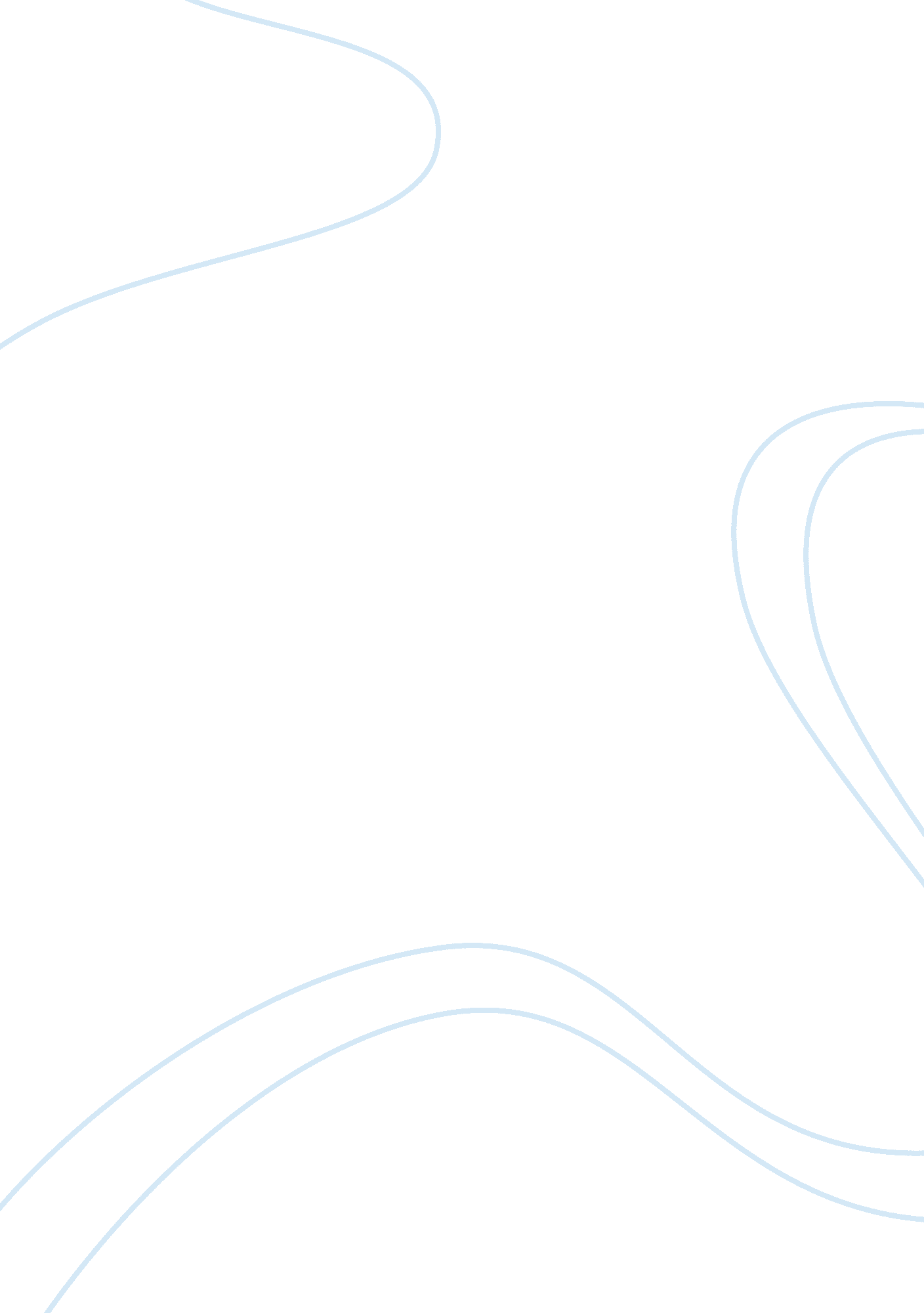 Master in public health (mph) personal statements exampleSociology, Community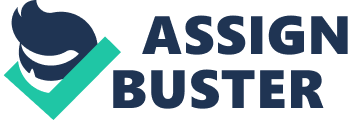 Personal Statement I graduated from King Faisal University in 2011, and also finished my internship in 2011. Currently, I am working as a Teaching Assistant “ Demonstrator” of emergency medicine at the University of Dammam, with a full sponsoring scholarship for residency training program in emergency medicine, as well as a fellowship in a subspecialty of interest. I often participate in organization of symposia and scientific courses. Hence, I have developed notable teaching and presentation skills. My most vivid personal and other special skills include being fluent in Arabic and English, trained in MS Office applications and the SPSS statistical program, as well as website design and graphic design program. I communicate well with my colleagues and am always eager to work in a team. My peers describe me as a motivated leader, who is not afraid of taking responsibility. 
My choice to enroll in the Master of Public Health program is motivated by my personal goal to improve health conditions in communities that do not have access to adequate health care. I believe I am an excellent candidate for the program because I am truly dedicated, hard-working and passionate about helping communities. I also have insight into the economic and infrastructural processes required to accomplish sustainable change. This program would allow me to relate to professionals who share my goals at a colleague and faculty level. My long-term goal, thereby, is to teach Public Health in my own country and to serve as a Coordinator for public health projects. Since the time I have been in the United States, I am truly amazed at the medical resources available. And I am profoundly appreciative for this opportunity, to come here, to observe, to study and learn, so that I can return well prepared and knowledgeable enough to help my people. Work Cited Curriculum Vitae. PDF file. 